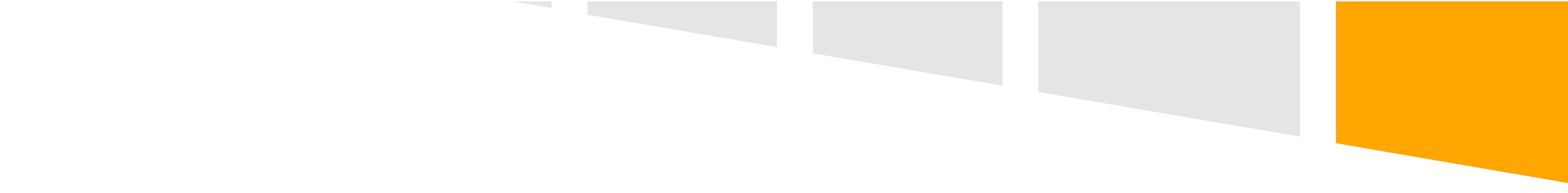 Gmina Międzyzdroje
realizuje projekt dofinansowany z Funduszy Europejskich
pn. Pomorze Zachodnie – Bezpieczna EdukacjaDziałanie 7.7 Wdrożenie programów wczesnego wykrywania wad rozwojowych 
i rehabilitacji dzieci z niepełnosprawnościami oraz zagrożonych niepełnosprawnością oraz przedsięwzięć związanych z walką i zapobieganiem  COVID-19Regionalny Program Operacyjny Województwa Zachodniopomorskiego 2014 - 2020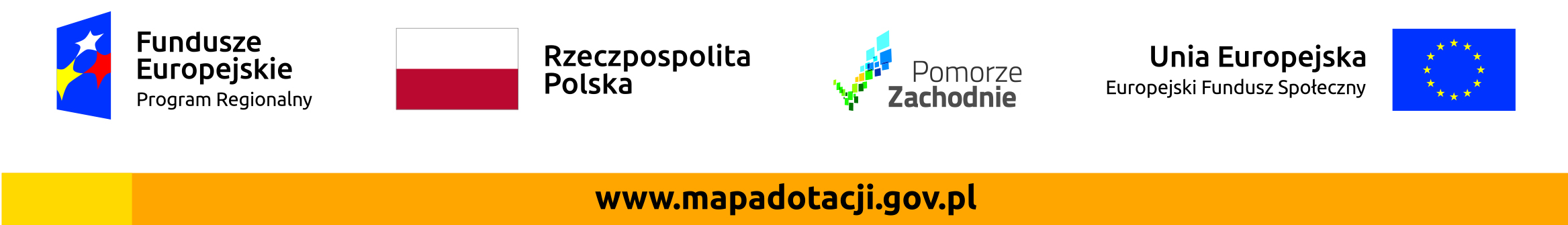 